Publicado en  el 06/02/2017 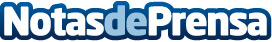 España registró 2018 donantes de órganos durante 2016Entre el 8 y el 10 de febrero, profesionales de la Sanidad y de justicia celebrarán sus XIX Jornadas en CantabriaDatos de contacto:Nota de prensa publicada en: https://www.notasdeprensa.es/espana-registro-2018-donantes-de-organos_1 Categorias: Medicina Cantabria http://www.notasdeprensa.es